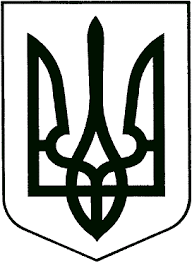 УКРАЇНАЖИТОМИРСЬКА ОБЛАСТЬНОВОГРАД-ВОЛИНСЬКА МІСЬКА РАДАВИКОНАВЧИЙ КОМІТЕТ   РІШЕННЯвід      14.06.2017     №  460Про клопотання щодо представлення до     нагородження      Почесною грамотою Кабінету Міністрів України Ружицького Д.А. Керуючись статтею 39 Закону  України „Про місцеве самоврядування в Україні“, постановою Кабінету Міністрів України від 20.08.2008р. № 728 „Про Почесну грамоту Кабінету Міністрів України“, враховуючи клопотання голови профспілки працівників Новоград-Волинської міської ради, виконавчий комітет міської радиВИРІШИВ:1. Підтримати кандидатуру Ружицького Дмитра Аркадійовича – керуючого справами виконавчого комітету міської ради та порушити клопотання перед Житомирською обласною державною адміністрацією про внесення подання до Кабінету Міністрів України щодо нагородження Почесною грамотою Кабінету Міністрів України за сумлінну працю, високий професіоналізм, активну громадську позицію та участь у житті територіальної громади міста.    2. Контроль за виконанням цього рішення покласти на першого заступника міського голови Колотова С.Ю.Міський голова								   В.Л.Весельський